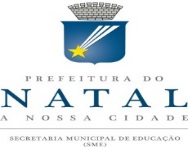 INSTRUMENTO Nº 2 - FORMULÁRIO – B.2  DEPARTAMENTO DE ADMINISTRAÇÃO GERAL-DAG                                   SETOR DE INFORMÁTICA                  DIRETOR AVALIADO _______________________________________________________________________Avaliar o desempenho da prática da equipe gestora, atribuindo um valor de 0 a 3 pontos, conforme os seguintes critérios:(0) zero para itens INEXISTENTES ou NUNCA praticados(1) um para itens INSUFICIENTES ou RARAMENTE praticados(2) dois para itens SATISFATÓRIOS ou MUITAS VEZES praticados (3) três para itens EXCELENTES ou SEMPRE praticados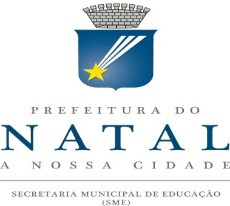                                                INSTRUMENTO Nº2 - FORMULÁRIO B.2DEPARTAMENTO DE ADMINISTRAÇÃO GERAL-DAGSETOR DE INFORMÁTICA                RESULTADO DA AVALIAÇÃO DE DESEMPENHO DA EQUIPE GESTORA DAS UNIDADES DE ENSINO - ESCOLAS                  DIRETOR AVALIADO _______________________________________________________________________                   Responsável: _________________________                                                                                            Data:____/____/____INSTRUMENTO Nº2 - FORMULÁRIO B.2DEPARTAMENTO DE ADMINISTRAÇÃO GERAL-DAGSETOR DE INFORMÁTICA                RESULTADO DA AVALIAÇÃO DE DESEMPENHO DA EQUIPE GESTORA DAS UNIDADES DE ENSINO - CMEIS                 DIRETOR AVALIADO _______________________________________________________________________                      Responsável: _________________________                                                                                            Data:____/____/____NºPRÁTICAS AVALIADAS01231Utiliza os equipamentos de informática de acordo com as orientações dadas pela Secretaria Municipal de Educação.2Zela pela conservação e manutenção dos equipamentos mantendo-os em ambiente adequado e disponibilizando-os apenas para os funcionários responsáveis.3Participa dos treinamentos e realiza a inclusão dos dados escolares no módulo de gestão escolar do Sistema eCidade.NºUNIDADE DE ENSINO  PRÁTICA1PRÁTICA2PRÁTICA3TOTAL DE PONTOS DA EQUIPE GESTORA1E.M. PROFª ADELINA FERNANDES2E.M. PROFª ALMERINDA B. FURTADO3E.M. PROF. AMADEU ARAUJO4E.M. PROFª ANGELICA DE ALMEIDA MOURA5E.M. PROF. ANTONIO CAMPOS E SILVA6E.M. PROF. ANTONIO SEVERIANO7E.M. PROF. ARNALDO MONTEIRO BEZERRA8E.M. PROF. ASCENDINO DE ALMEIDA9E.M. PROF. BERILO WANDERLEY10E.M. PROF. BERNARDO NASCIMENTO11E.M. PROF. CARLOS BELLO MORENO12E.M. CELESTINO PIMENTEL13E.M. CHICO SANTEIRO14E.M. PROFª DALVA DE OLIVEIRA15E.M. DJALMA MARANHAO16E.M. ESTUDANTE EMMANUEL BEZERRA17E.M. PROFª EMILIA RAMOS18E.M. JORNALISTA ERIVAN FRANÇANºUNIDADE DE ENSINO  PRÁTICA1PRÁTICA2PRÁTICA3TOTAL DE PONTOS DA EQUIPE GESTORA19E.M. PROF. EUDO JOSE ALVES20E.M. FERREIRA ITAJUBÁ21E.M. PROFª FRANCISCA DE OLIVEIRA22E.M. PROFª FRANCISCA FERREIRA DA SILVA23E.M. FRANCISCO DE ASSIS VARELA24E.M. HENRIQUE CASTRICIANO25E.M. PROF. HERLY PARENTE26E.M. PROFª IAPISSARA AGUIAR27E.M. IRMÃ ARCANGELA28E.M. PROFª IVONETE MACIEL29E.M. JOAO PAULO II30E.M. JOAO XXIII31E.M. MONS. JOAQUIM HONORIO32E.M. MONS. JOSE ALVES LANDIM33E.M. PROF. JOSÉ DE ANDRADE FRAZÃO34E.M. PROF. JOSÉ MELQUÍADES DE MACEDO35E.M. PROF. JOSÉ DO PATROCINIO36E.M. VEREADOR JOSÉ SOTERO37E.M. PROFª JOSEANE COUTINHO DIAS38E.M. PROFª JOSEFA BOTELHO39E.M. JUVENAL LAMARTINE40E.M. PROF. LAERCIO FERNANDES MONTEIRO41E.M. PROFª LAURA MAIA42E.M. PROFª LOURDES GODEIRO43E.M. PROF. LUIZ MARANHAO FILHO44E.M. PROFª MALVINA COSME45E.M. PROFª MARECI GOMES DOS SANTOS46E.M. PROFª MARIA ALEXANDRINA SAMPAIO47E.M. PROFª MARIA CRISTINA O. TAVARESNºUNIDADE DE ENSINO  PRÁTICA1PRÁTICA2PRÁTICA3TOTAL DE PONTOS DA EQUIPE GESTORA48E.M. PROFª MARIA DALVA GOMES BEZERRA49E.M. PROFª MARIA MADALENA X. DE ANDRADE50E.M. PREF. MARIO EUGENIO LIRA51E.M. PROFª NOILDE PESSOA RAMALHO52E.M. N. SRA. DA APRESENTAÇÃO53E.M. N. SRA. DAS DORES54E.M. N. SRA. DOS NAVEGANTES55E.M. PROF. OTTO DE BRITO GUERRA56E.M. PROFª PALMIRA DE SOUZA57E.M. PROF. REGINALDO FERREIRA NETO58E.M. SANTA CATARINA59E.M. SANTOS REIS60E.M. SÃO FRANCISCO DE ASSIS61E.M. SÃO JOSÉ62E.M. PROFª TÂNIA ALMEIDA63E.M. PROFª TEREZA SATSUQUI64E.M. PROFª TEREZINHA PAULINO DE LIMA65E.M. PROF. ULISSES DE GÓIS66E.M. PROFª VERA LÚCIA SOARES BARROS67E.M. PROF. VERISSIMO DE MELO68E.M. PROF. WALDSON JOSÉ BASTOS PINHEIRO69E.M. PROFª ZENEIDE IGINO DE MOURA70E.M. PROFª ZULEIDE FERNANDES DE M. E SILVA71E.M. PROF. ZUZA72E.M. 4º CENTENARIONºUNIDADE DE ENSINO  PRÁTICA1PRÁTICA2PRÁTICA3TOTAL DE PONTOS DA EQUIPE GESTORA1CMEI AMOR DE MÃE2CMEI PROFª ANTONIA FERNANDA JALES3CMEI PROF. ANTONIO GURGEL DE MELO4CMEI PROF. ARNALDO ARSENIO DE AZEVEDO5CMEI PROF. BELCHIOR JORGE6CMEI BOM SAMARITANO7CMEI CARLA APARECIDA ALBERNAZ BANDEIRA8CMEI PROFª CARMEM REIS9CMEI PROFª CARMEN FERNANDES PEDROZA10CMEI CLARA CAMARÃO11CMEI CLAUDETE COSTA MACIEL12CMEI PROFª CLAUDIA OLIVEIRA DE FARIAS13CMEI CLEA BEZERRA DE MELO14CMEI PROFª DARILENE BRANDÃO MARTINS15CMEI PROFª ELAINE DO NASCIMENTO LOPES16CMEI ELIZABETH TEOTÔNIO17CMEI EVANGELISTA ELITA DE SOUZANºUNIDADE DE ENSINO  PRÁTICA1PRÁTICA2PRÁTICA3TOTAL DE PONTOS DA EQUIPE GESTORA18CMEI PROFª FRANCISCA ANASTÁCIA DE SOUTO19CMEI PROFª FRANCISCA CÉLIA MARTINS20CMEI FREI DAMIÃO21CMEI GALDINA BARBOSA SILVEIRA GUIMARÃES22CMEI HAYDEEE MONTEIRO DE MELO23CMEI IRMÃ DULCE24CMEI JESIEL FIGUEIREDO25CMEI JESUS BOM PASTOR26CMEI PE. JOAO PERESTRELLO27CMEI JOSÉ DE ALENCAR GOMES DA SILVA28CMEI JOSÉ ALVES SOBRINHO29CMEI PROFº JOSÉ CARLOS BEZERRA DE JESUS30CMEI KÁTIA FAGUNDES GARCIA31CMEI PROFª LIBÂNEA MEDEIROS32CMEI PROF. LUIZ GONZAGA DINIZ33CMEI PROFª MAILDE FERREIRA P. GALVÃO34CMEI PROFª MARIA ABIGAIL BARROS DE AZEVEDO35CMEI PROFª MARIA CELONI CAMPOS36CMEI PROFª MARIA CLEONICE ALVES PONTES37CMEI PROFª MARIA DA PIEDADE DE MELO E SILVA38CMEI PROFª MARIA DAS GRAÇAS MOTA39CMEI PROFª MARIA DE FÁTIMA MEDEIROS 40CMEI PROFª MARIA DE NAZARÉ DA COSTA GALVÃO41CMEI PROFª MARIA DO SOCORRO LIMA42CMEI PROFª MARIA DOS MARTIRIOS43CMEI MARIA EULÁLIA GOMES DA SILVA44CMEI PROFª MARIA EUNICE DAVIM45CMEI PROFª MARIA ILKA SOARES DA SILVA46CMEI PROFª MARIA ITACIRA BENTONºUNIDADE DE ENSINO  PRÁTICA1PRÁTICA2PRÁTICA3TOTAL DE PONTOS DA EQUIPE GESTORA47CMEI MARIA LUCILA A. DE CARVALHO48CMEI PROFª MARIA LUIZA SANTOS49CMEI PROFª MARIA SALETE ALVES BILA50CMEI PROFª MARILANDA BEZERRA DE PAIVA51CMEI PROFª MARIZE PAIVA52CMEI PROFª MARLUCE CARLOS DE MELO53CMEI MISS. ODILON DOS SANTOS54CMEI MOEMA TINÔCO55CMEI N. SRª AUXILIADORA56CMEI N. SRª DE FATIMA57CMEI N. SRª DE LOURDES 58CMEI N. SRª DE SANTANA59CMEI PAULINA ENGRÁCIA MARIZ DE FARIA60CMEI PADRE SABINO GENTILE61CMEI PROFª RAQUEL MARIA FILGUEIRA62CMEI PROFª ROSALBA DIAS DE BARROS63CMEI SANTA CECILIA64CMEI SANTA MÔNICA65CMEI SÃO FRANCISCO DE ASSIS66CMEI SATURNINA ALVES DE LUCENA67CMEI PROFª SELVA CAPISTRANO LOPES DA SILVA68CMEI PROFª STELLA LOPES DA SILVA69CMEI PROFª TELMA REJANE70CMEI PROFª TEREZINHA DE JESUS71CMEI PROFª TEREZINHA LINHARES FAUSTINO72CMEI VILMA TEIXEIRA DOURADO DUTRA73CMEI DR. VULPIANO CAVALCANTI DE ARAUJO74CMEI DRA. ZILDA ARNS